In leerjaar Aanleg behandelen we de basis van de plantenkennis. Je krijgt in dit jaar te maken met: vaste planten, strata en laanbomen, heesters, bomen en klimplanten.
In het tweede jaar worden er een ruim assortiment planten aangeboden, hieronder de minimale eis per niveau.Niveau 2  100 stuks per schooljaar	(Totaal 200 stuks)Uitstroom differentiatie:Niveau 2	Medewerker buitenruimteNiveau 3	Vakbekwaam hovenier		Vakbekwaam groot groenvoorzieningNiveau 4	Manager natuur en recreatie		(hovenier)		(bos en natuurbeheer)		(land water en milieu)Algemene inleiding soortenVaste plantenWat is een vaste plant? *Een overwinterend kruidachtig gewas al of niet bovengronds afstervend.Hoe beleven we vaste planten?Wanneer  we in het vroege voorjaar door ons land zwerven, zien we overal groene puntjes uit de zwarte grond te voorschijn komen.In enkele dagen zijn die eerste sprietjes uitgegroeid tot frisse bladeren in een eindeloze verscheidenheid van vormen en vrij snel ontwikkelen zich ook stengels en bloemen.Sommige bloeien slechts één dag , andere weken, ja zelfs maanden.Hoe leer je ze kennen?Om vaste planten goed te leren kennen moet je ze qua ontwikkeling en eigenschappen op de standplaats  te volgen.Dit vraagt tijd en de nodige interesse om dat te doen.De stage biedt hiervoor een uitstekende gelegenheid door veel te vragen aan je praktijkopleider.Hoe pas je ze toe?Door ze eerst te leren!!De toepassing komt geleidelijk aan later, daar moet je in groeien, door ervaring in de praktijk.*Een kruidachtige plant is een plant die geen blijvende houtige stengel vormt. Eenjarige, tweejarige of vaste planten, die in de     winter tot de grond toe afsterven. ' *Een plant wordt `kruidachtig` genoemd als ze niet of in zeer geringe mate verhout. Een kruidachtige plant is wel een vaatplant,     maar kent  niet (of nauwelijks) secundaire diktegroei; ze heeft geen stam of takken die jaarlijks dikker worden. Een kruidachtige     plant kan eenjarig, tweejarig of een vaste plant  zijn.8. Straat en Laanbomen deel 1 en deel 2Straat en laanbomen deel 1Wetenschappelijke naam:					Nederlandse Naam:Acer rubrum 						rode esdoornAcer davidii						Chinese esdoornAcer saccharinum ‘Laciniatum Wieri’		zilveresdoornAesculus pavia ‘Koehnei’				dwergkastanjeBetula utilis ‘Doornbos’				Hymalya berkCatalpa erubescens ‘Purpurea’			trompetboomCrataegus lavalleei	‘Carrieri’			meidoornFagus sylvatica 'Aspleniifolia'			varenbeukFraxinus ornus ‘Louisa Lady’				pluim esKoelreuteria paniculata 				lampionboomStraat en laanbomen deel 2Nyssa sylvatica					tupeloboomPaulownia tomentosa					Anna PaulownaboomPrunus subhirtella ‘Autumnalis Rosea’		winterbloeiende kersPlatanus orientalis ‘Minaret’				Oosterse plataanQuercus palustris 					moeraseikRobinia pseudoacacia ‘Frisia’			gele valse acaciaSophora japonica ‘Pendula’				honing boomTamarix tetranda					tamariskTilia tomentosa ‘Silver Globe’			zilverlindeUlmus hollandica ‘Wredei’				Hollandse iepLeren voor de toets 1ste Wetenschappelijke naam en Nederlandse naamDeze bomen staan in de belevingstuin AOC Oost voor de ‘A’ vleugelHandtekening:Cijfer:Klas:9. Vaste Planten

Wetenschappelijke naam:				Nederlandse naam:Hosta 'Francee'	 				hartlelie			Symphytum grandiflorum				smeerwortel				Papaver orientale					klaproos			Achillea filipendulina 'Parker's Variety'		duizendbladPhlomis russeliana					-	Helleborus orientalis					kerstroos		 Alchemilla mollis					vrouwenmantelHemerocallis citrina					daglelieBergenia  cordiforlia ‘Abendglut’			schoenlappersplantAster divaricatus					asterEupatorium maculatum ‘Atropurpureum’		leverkruidTeucrium lucidrys					gamanderVinca minor ‘Atropurpurea’				maagdenpalm	Brunnera macrophylla				Kaukasische vergee-mij-nietjeEchinacea purpurea					zonnehoedSedum ‘Herbstfreude’				vetkruid	Heuchera micrantha ‘Palace Purple’			purperklokjeRudbeckia nitida 'Herbstsonne'			rudbeckia		Rosa ‘Schneewittchen’				roos		Aster novae-angliae					herfstaster			Bovenstaande Vaste Planten staan in de tuin naast de LT hal en parkeerplaats
Leren voor de toets 1ste Wetenschappelijke naam en Nederlandse naamNaam:Handtekening:Cijfer:Klas:10. Bos- en Haagplantsoen (inheemse beplanting)

Wetenschappelijke naam:				Nederlandse naam:Ligustrum vulgare				wilde ligusterBetula pubescens				-Hippophae rhamnoides			duindoornFraxinus excelsior				esRhamnus cathartica				weegedoornQuercus robur				zomereikSalix aurita					geoorde wilgSambucus racemosa				berg vlierFagus sylvatica				beukCorylus avellana				hazelaarCarpinus betulus				haagbeukPrunus spinosa				sleedoornIlex aquifolium				hulstQuercus petraea				wintereikRobinia pseudoacacia			accacia			Viburnum opulus				Gelderse roosMespilus germanica				mispelUlex europaeus				gaspeldoornAmelanchier lamarckii			Drents krentenboompjeMyrica gale					gagelDeze beplanting staat naast de parkeerplaatsLeren: 1e Wetenschappelijke naam en 1e Nederlandse naamNaam:
Klas:
Datum:
Handtekening:11.  Materialen Kennis 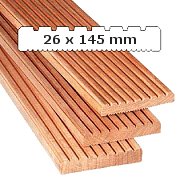 Niveau 2 BOL - BBLBeschrijf de volgende onderdelen:STEEN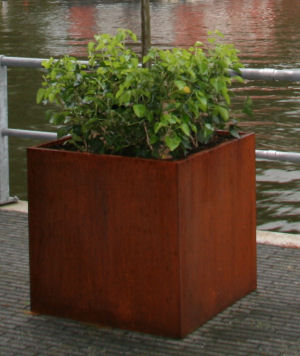 De afmeting van het materiaal. Aantal per PalletHoeveel m2 gaat er op een pallet? Gewicht van de stenenHOUTKenmerken van het houtBewerkingsmaterialenMETAALEigenschappen van het metaalBewerkingsmaterialen Foto (voorbeeld)BKK KLINKERPallet grootte: 504 stuks; Vierkante meter per pallet : 11,45 Gewicht:  3,6 kg per stuk Stuks per m2: 44 stuks per M². 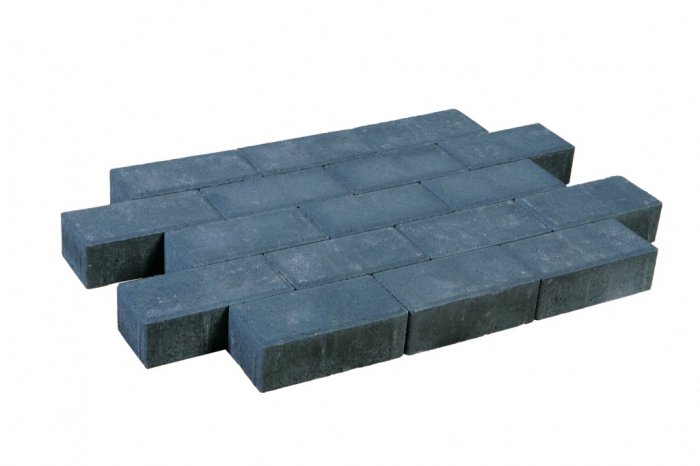 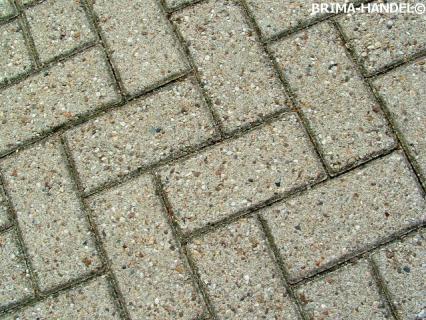 Stenen hebben en afmeting van 21,5X10,5X7 cmOpdracht inleveren via ELO (N@tschool)! 12. Groenblijvende Heesters
Wetenschappelijke  naam:				Nederlandse naam:Abelia grandiflora				-Andromeda polifolia ‘Compacta’		-Aucuba japonica ‘Variegata’			broodboomAucuba japonica ‘Rozannie’			Japanse broodboomBerberis frikartii ‘Amstelveen’		groenblijvende zuurbesCamellia japonica				camellia / Japanse roosEleagnus ebbingei				olijfwilgEuonymus fortunei ‘Emerald Gaiety’		kardinaalsmutsLonicera nitida ‘Maigrün’			Chinese kamperfoelieMahonia media ‘Charity’			mahoniestruikOsmanthus burkwoodii			schijnhulstPotentilla fruticosa ‘Abbotswood’		struikganzerikPrunus lusitanica ‘Angustifolia’		Portugese laurierSarcococca hookeriana			vleesbesRhododendron ‘Nova Zembla’		rhododendronDeze beplanting staat naast de rookruimte ‘MBO’ naast de ‘A’ vleugel.Leren: 1e Wetenschappelijke naam en 1e Nederlandse naamNaam:Handtekening:Cijfer:Klas:13. Naaktzadigen (Coniferen)
Wetenschappelijke naam:					Nederlandse naam:Pinus mugo mugo					bergdenTaxodium distichum					moerascipres			Pinus sylvestris ‘Fastigiata’				grove denPicea breweriana					treur sparAbies nordmanniana					Nordman sparPicea glauca ‘Conica’					Canadese sparTaxus baccata ‘Summergold’			venijnboomCryptomeria japonica ‘Globosa Nana’		Japanse cederThuja plicata ‘Martin’					reuzen levensboomThuja plicata ‘Atrovirens’				reuzen levensboomMicrobiota decussate					valse jeneverbesThuja occidentalis ‘Smaragd’				levensboomChamaecyparis lawsoniana ‘Ivonne’			Californische cipresChamaecyparis lawsoniana ‘Columnaris		Californische cipresCephalotaxus harringtonia ‘Fastigiata’		knop taxus	
Deze naaktzadigen staan in Border 1 van de Coniferen tuin Leren: 1e Wetenschappelijke naam en 1e Nederlandse naamNaam:Handtekening:Cijfer:Klas:14. HeestersWetenschappelijke naam:					Nederlandse naam:Cornus sanguinea ‘Midwinter Fire’		rode kornoeljeViburnum plicatum ‘Watanabe’			Japanse sneeuwbalViburnum bodnantense ‘Charles Lamont’	sneeuwbalBuddleja davidii ‘Nanho Blue’			vlinderstruikPhysocarpus opulifolius 'Diabolo'		blaasspireaEuonymus fortunei ‘Minimus’			Japanse kardinaalsmuts		Rhododendron yakushimanum ‘Doc’		-Enkianthus campanulatus			-Ilex crenata ‘Convexa’				Chinese hulstEuonymus alatus					kardinaalsmutsStephanandra incisa ‘Crispa’			kransspireaPhotinia fraseri ‘Red Robin’			glansmispel		Nandina domestica				hemelse bamboeCaragana arborescens ‘Pendula’		erwtenstruikSyringa microphylla 'Superba'			seringDeze Heesters staan in de tuin naast de LT halLeren: 1e Wetenschappelijke naam en 1e Nederlandse naamHandtekening:Cijfer:Klas:15. Klimplanten 

Wetenschappelijke naam:				Nederlandse naam:Parthenocissus tricuspidata			wilde wingerd			Wisteria sinensis ‘Prolific’			Chinese blauwe regen	Akebia quinata				akebia			Hydrangea anomala petiolaris		klimhortensia			Lonicera periclymenum ‘Serotina’		bos kamperfoelie		Lonicera japonica				Japanse kamperfoelie	Parthenocissus quinquefolia			wingerd			Hedera hibernica				Ierse klimop			Celastrus scandens 				-	 Aristolochia macrophylla			Duitse pijp			 Clematis armandii 				groenblijvende clemtatis Clematis					clematis Fallopia baldschuanica			bruidssluier			 Jasminum nudiflorum			nudiflorum			 Pyracantha ‘Orange Glow’			vuurdoorn			 Campsis tagliabuana			trompetklimmer		 Vitis vinifera	 ‘Purpurea’			druif				 Passiflora caerulea				passiebloem			 Rosa						klimroos			 Lonicera henryi				kamperfoelie			Deze klimplanten staan bij de achteruitgang (pergola)Leren: 1e Wetenschappelijke naam en 1e Nederlandse naamNaam:
Klas:
Datum:
Handtekening:EXTRA LIJST:
16. Eenjarigen, eenjarig gekweekte en tweejarige planten Wetenschappelijke naam:			Nederlandse naam:1.  Begonia  Semperflorens groep		zaaibegonia2.  Calibrachoa  x hybrida			kruipende petunia3.  Verbena x hybrida				ijzerhard4.  Helianthus annuus giganteus		reuzenzonnebloem5.  Helichrysum petiolare			strobloem6.  Impatiens walleriana			vlijtig liesje 7.  Lobelia erinus				tuinlobelia8.  Petunia Grandiflora groep            	petunia9.  Bacopa					bacopa10. Salvia splendens				vuursalie11. Tagetes Patula groep			kleine Afrikaan12. Tropaeolum majus			Oost Indische kers13. Verbena ‘Patiens’				ijzerhard14. Osteospermum ecklonis			Spaanse margriet15. Pelargonium peltatum-hybriden		hangende geranium16. Pelargonium zonale-hybriden		staande geranium17. Scaveola aemula				elfenwaaier18. Felicia ameloides				blauwe margriet19. Latyrus latifolius				pronk erwt20. Gazania pinnata				middaggoud21. Fuchsia					bellenplant22. Lobularia maritime			schildzaad23. Sanvitalia ‘Compact Yellow’		huzarenknoop24. Cosmos bipinnatus			cosmea25. Anthurium major				leeuwebek26. Dianthus chinensis			anjer27. Thunbergia alata				Suzanne met de mooie ogen28. Streptocarpus				spiraalvrucht29. Canna x hybrida				suikerriet30. Petunia					petuniaNaam:
Klas:
Datum:
Handtekening:NB: Deze planten staan niet op de schooltuin.
Afhankelijk van beschikbaar sortiment wordt een toets samengesteld
Materialen KennisNiv 2Niv 2Steen en betonSteen en beton5HoutHout5MetaalMetaal5Overige materialenOverige materialen10KG LIJST 2011
BOMEN  (inheems of ingeburgerd, het zogenaamde bos-, en haagplantsoen)KG LIJST 2011
BOMEN  (inheems of ingeburgerd, het zogenaamde bos-, en haagplantsoen)KG LIJST 2011
BOMEN  (inheems of ingeburgerd, het zogenaamde bos-, en haagplantsoen)KG LIJST 2011
BOMEN  (inheems of ingeburgerd, het zogenaamde bos-, en haagplantsoen)geslachtsoortaanduidingNederlandse naam(en)1Acer campestreveldesdoorn, Spaanse aak2Acer pseudoplatanusgewone esdoorn, bergesdoorn3Alnus glutinosazwarte els, gewone els, grauwe els4Alnus incanawitte els, grijze els5Betula pendularuwe berk, gewone berk, witte berk6Betula pubescenszachte berk, zachtharige berk7Carpinus betulushaagbeuk, gewone haagbeuk8Castanea sativatamme kastanje9Fagus sylvaticagewone beuk, groene beuk10Fraxinus excelsiorgewone es11Populus canescensgrauwe abeel12Populus nigrazwarte populier13Populus tremularatelpopulier, trilpopulier, esp14Populus trichocarpaWest-Amerikaanse balsempopulier15Prunus aviumzoete kers, kriek, Limburgse boskriek, wilde kers16Quercus petraeawintereik17Quercus roburzomereik, gewone eik18Quercus rubraAmerikaanse eik19Robinia pseudoacaciagewone acacia, witte acacia, valse acacia, schijnacacia20Salix albaschietwilg, gewone wilg, witte wilg21Tilia cordatawinterlinde, kleinbladige linde22Tilia platyphylloszomerlinde, grootbladige linde23Ulmus minorgladde iep, gladbladige iep, veldiepBOMEN  (uitheemse soorten en de cultivars van het inheemse sortiment, allen voor tuin,  park of   BOMEN  (uitheemse soorten en de cultivars van het inheemse sortiment, allen voor tuin,  park of   BOMEN  (uitheemse soorten en de cultivars van het inheemse sortiment, allen voor tuin,  park of   BOMEN  (uitheemse soorten en de cultivars van het inheemse sortiment, allen voor tuin,  park of   geslachtsoortaanduidingcultivarNederlandse naamAcer campestre…..‘Elsrijk’veldesdoornAcer cappadocicum…..‘Rubrum’colchische esdoornAcer freemanii                 ‘Armstrong’ – ‘Elegant’Acer griseumkaneelesdoorn, papieresdoornAcer negundo…..‘Auratum’ – ‘Flamingo’vederesdoornAcer pensylvanicumPensylvanische esdoorn, slangenbastsesdoorn of 
streepjesbastesdoornAcer platanoides…..‘Cleveland’ – ‘Drummondii’ – ‘Faassen’s Black’ Noorse esdoorn‘Globosum’Acer pseudoplatanus…..‘Atropurpureum’ – ‘Brilliantissimum’  gewone esdoorn‘Leopoldii’ – ‘Negenia’ – ‘Rotterdam’‘Leopoldii’ – ‘Negenia’ – ‘Rotterdam’Acer rubrum…..‘Scanlon’rode esdoornAcer saccharinum…..‘Laciniatum Wieri’witte esdoornzilveresdoornAesculus carnea…..‘Briotii’rode paardekastanje   Aesculus flava…..      ‘Vestita’gele pavia             Aesculus hippocastanum…..‘Baumannii’witte paardekastanje   Ailanthus altissimahemelboomAlnus cordatahartbladige elsItaliaanse elsAlnus glutinosa…..‘Imperialis’ – ‘Laciniata’zwarte elsAlnus spaethii ‘Spaeth’Amelanchier arborea ‘Robin Hill’krentenboompjeBetula nigrarode berk, zwarte berkBetula utilis ‘Doorenbos’witte HimalayaberkCarpinus betulus…..‘Fastigiata’                                            haagbeukCatalpa bignonioides…..‘Aurea’ – ‘Nana’trompetboomCatalpa erubescens…..‘Purpurea’trompetboomCercidiphyllum japonicumhartjesboomCercis siliquastrum…..‘Bodnant’judasboomCornus controversa…..‘Variegata’reuzenkornoeljeCorylus colurnaboomhazelaarTurkse hazelaarCrataegus media…..‘Paul’s Scarlet’tweestijlige meidoornCrataegus lavalleei…..‘Aurora’ – ‘Carrierei’bastaard-hane-spoordoorn Crataegus monogyna…..‘Stricta’eenstijlige meidoorn Crataegus persimilis ‘Splendens’pruimbladige meidoornDavidia involucrata vilmorinianazakdoekenboomvaantjesboomElaeagnus angustifoliaFagus sylvatica…..‘Asplenifolia’ –‘ Atropunicea’ – ‘Dawyck’gewone beuk‘Dawyck Purple’ – ‘Pendula’ – ‘ Purpurea Pendula’‘Dawyck Purple’ – ‘Pendula’ – ‘ Purpurea Pendula’Fraxinus angustifolia…..‘Raywood’smalbladige esFraxinus excelsior…..‘Diversifolia’ – ‘Jaspidea’ – ‘Globosa’ gewone es‘Westhof’s Glorie’Fraxinus ornus…..‘Meczek’ – ‘Rotterdam’pluimesmanna esbloemesGleditsia triacanthos…..‘Sunburst’ – ‘Inermis’valse christusdoornGymnocladus dioicusdoodsbeenderenboomhertengeweiboomJuglans nigrazwarte nootAmerikaanse nootJuglans regia…..‘Broadview’ – ‘Buccaneer’gewone walnootokkernootKoelreuteria paniculata…..‘Fastigiata’Chinese vernisboomlampionboomblazenboomLaburnocytisus adamiiAdam’s goudenregenLaburnum watereri…..‘Vossii’goudenregenLiquidambar styraciflua…..‘Worplesdon’amberboomLiriodendron tulipifera…..‘Aureomarginatum’ – ‘Fastigiatum’tulpenboomMagnolia kobusNoordjapanse magnoliaMagnolia…..‘Spectrum’beverboomvalse tulpenboomMalus…..‘Evereste’ – ‘Golden Hornet’ ‘Professor Sprenger’ – ‘Red Sentinel’‘Van Eseltine’Malus baccata…..‘Gracilis’ – ‘Street Parade’Malus floribundaprachtappelMalus tschonoskii…..‘Thalys’Mespilus germanica‘Westerveld’mispelMorus alba…..‘Macrophylla’ – ‘Pendula’witte moerbeiMorus nigrazwarte moerbeiNothofagus antarcticaschijnbeukOstrya carpinifoliahopbeukParrotia persica…..‘Vanessa’vlamboomijzerhoutPaulownia tomentosaAnna PaulownaboomPlatanus hispanicaplataanPlatanus orientalis…..‘Digitata’Oosterse plataanPopulus alba…..witte populierPopulus canadensis…..Canadese populierPopulus nigra ‘Italica’Italiaanse populierPrunus…..‘Accolade’ –  ‘ Pandora’ – ‘Spire’ sierkersPrunus cerasifera…..‘Pissardii’ – ‘Nigra’kerspruimPrunus cistenadwerg-bloedpruimpurperbladige zandkersPrunus eminens ‘Umbraculifera’steppenkersPrunus maackii ‘Amber Beauty’Prunus sargentiiSargent’s kersPrunus serrulata…..‘Amanogawa’ – ‘Kanzan’ – ‘Shimidsu’Japanse sierkersPrunus subhirtilla…..‘Autumnalis Rosea’voorjaarskersPrunus trilobaamandelboompjedrielobbige amandelPterocarya fraxinifoliagewone vleugelnootPyrus calleryana…..‘Chanticleer’Pyrus salicifolia…..‘Pendula’wilgpeerQuercus cerrismoseikQuercus frainetto‘Trump’Hongaarse eikQuercus palustrismoeraseikQuercus turneri ‘Pseudoturneri’Robinia pseudoacacia…..‘Bessoniana’ – ‘Frisia’ – ‘Tortuosa’gewone acacia‘Umbraculifera’ – ‘Unifoliola’schijnacaciaSalix babylonica ‘Tortuosa’kronkelwilgslangenwilgSalix sepulcralis ‘Chrysocoma’gele treurwilgSophora japonica…..‘Harry van Haaren’ – ‘Pendula’ – ‘Regent’honingboomJapanse pagodeboomSorbus aria…..‘Magnifica’meelbesSorbus aucuparia…..‘Sheerwater Seedling’lijsterbesSorbus intermedia…..‘Brouwers’Zweedse meelbesSorbus thuringiaca ‘Fastigiata’gedeelde meelbesTilia cordata…..‘Böhlje’ – ‘Greenspire’kleinbladige lindewinterlindeTilia europaea…..‘Euchlora’ – ‘Pallida’ – ‘Zwarte Linde’gewone lindeHollandse lindeTilia platyphyllos…..‘Rubra’ – ‘Örebro’grootbladige lindezomerlindeTilia tomentosa…..‘Brabant’zilverlindeHongaarse zilverlindeUlmus ‘Camperdownii’prieeliepUlmus glabra…..‘Pendula’bergiep, ruwe iepUlmus holandica…..’Wredei’Hollandse bastaardiepUlmus…..‘Columella’ – ‘Plantijn’iepZelkova serrata Japanse zelkovaSTRUIKEN (inheems of ingeburgerd, het zogenaamde bos-, en haagplantsoen)STRUIKEN (inheems of ingeburgerd, het zogenaamde bos-, en haagplantsoen)STRUIKEN (inheems of ingeburgerd, het zogenaamde bos-, en haagplantsoen)STRUIKEN (inheems of ingeburgerd, het zogenaamde bos-, en haagplantsoen)STRUIKEN (inheems of ingeburgerd, het zogenaamde bos-, en haagplantsoen)geslachtsoortaanduidingcultivarcultivargroepNederlandse naambladverliezendbladverliezendAmelanchier lamarckiiDrents krentenboompjeBerberis vulgariszuurbesClematis vitalbabosrankCornus masgele kornoeljeCornus sanguinearode kornoeljeCorylus avellanahazelaarCrataegus laevigatatweestijlige meidoornCrataegus monogynaéénstijlige meidoornCytisus scopariusbrem, bezembremEuonymus europaeuswilde kardinaalsmutsFrangula alnussporkehout, vuilboomHippophae rhamnoidesduindoornLigustrum vulgarewilde ligusterLonicera periclymenumwilde kamperfoelieLonicera xylosteumrode kamperfoelieMespilus germanicamispelMyrica galegagelPrunus padusvogelkers, Europese vogelkers, troskersPrunus serotinaAmerikaanse vogelkers, bospestPrunus spinosasleedoornRhamnus catharticawegedoornRosa caninahondsroosRosa pimpinellifoliaduinroosRosa rubiginosaegelantierRubus fruticosus(verzamelnaam)bosbraamSalix auritageoorde wilgSalix capreaboswilg, waterwilg Salix cinereagrauwe wilgSalix viminaliskatwilgSambucus nigragewone vlier, zwarte vlierSambucus racemosabergvlier, trosvlierSorbus aucuparia lijsterbesUlex europaeusgaspeldoornVaccinium myrtillusblauwe bosbesViburnum lantanawollige sneeuwbalViburnum opulusGelderse roosSTRUIKEN (inheems of ingeburgerd, het zogenaamde bos-, en haagplantsoen)STRUIKEN (inheems of ingeburgerd, het zogenaamde bos-, en haagplantsoen)STRUIKEN (inheems of ingeburgerd, het zogenaamde bos-, en haagplantsoen)STRUIKEN (inheems of ingeburgerd, het zogenaamde bos-, en haagplantsoen)STRUIKEN (inheems of ingeburgerd, het zogenaamde bos-, en haagplantsoen)STRUIKEN (inheems of ingeburgerd, het zogenaamde bos-, en haagplantsoen)STRUIKEN (inheems of ingeburgerd, het zogenaamde bos-, en haagplantsoen)STRUIKEN (inheems of ingeburgerd, het zogenaamde bos-, en haagplantsoen)STRUIKEN (inheems of ingeburgerd, het zogenaamde bos-, en haagplantsoen)STRUIKEN (inheems of ingeburgerd, het zogenaamde bos-, en haagplantsoen)STRUIKEN (inheems of ingeburgerd, het zogenaamde bos-, en haagplantsoen)geslachtgeslachtsoortaanduidingsoortaanduidingsoortaanduidingcultivarcultivarcultivargroepcultivargroepNederlandse naamgroenblijvendgroenblijvendgroenblijvendgroenblijvendAndromeda Andromeda polifoliapolifoliapolifolialavendelheiEmpetrum Empetrum nigrumnigrumnigrumkraaiheiHedera Hedera helixhelixhelixklimopIlex Ilex aquifoliumaquifoliumaquifoliumhulst, scherpe hulstVaccinium Vaccinium vitis-idaeavitis-idaeavitis-idaearode bosbes, vossebes

STRUIKEN (uitheemse soorten en de cultivars van het inheemse sortiment, allen voor tuin, park of

STRUIKEN (uitheemse soorten en de cultivars van het inheemse sortiment, allen voor tuin, park of

STRUIKEN (uitheemse soorten en de cultivars van het inheemse sortiment, allen voor tuin, park of

STRUIKEN (uitheemse soorten en de cultivars van het inheemse sortiment, allen voor tuin, park of

STRUIKEN (uitheemse soorten en de cultivars van het inheemse sortiment, allen voor tuin, park of

STRUIKEN (uitheemse soorten en de cultivars van het inheemse sortiment, allen voor tuin, park of

STRUIKEN (uitheemse soorten en de cultivars van het inheemse sortiment, allen voor tuin, park of

STRUIKEN (uitheemse soorten en de cultivars van het inheemse sortiment, allen voor tuin, park of

STRUIKEN (uitheemse soorten en de cultivars van het inheemse sortiment, allen voor tuin, park of

STRUIKEN (uitheemse soorten en de cultivars van het inheemse sortiment, allen voor tuin, park of

STRUIKEN (uitheemse soorten en de cultivars van het inheemse sortiment, allen voor tuin, park of                                plantsoen)                                plantsoen)                                plantsoen)bladverliezend bladverliezend bladverliezend geslachtgeslachtsoortaanduidingsoortaanduidingcultivarcultivarcultivarcultivarcultivarcultivargroepNederlandse naamNederlandse naamAcer Acer japonicum…..japonicum…..‘Aconitifolium’‘Aconitifolium’‘Aconitifolium’‘Aconitifolium’‘Aconitifolium’Japanse esdoornJapanse esdoornAcer Acer palmatum…..palmatum…..‘Atropurpureum’ – ‘Bloodgood’ – ‘Dissectum’‘Atropurpureum’ – ‘Bloodgood’ – ‘Dissectum’‘Atropurpureum’ – ‘Bloodgood’ – ‘Dissectum’‘Atropurpureum’ – ‘Bloodgood’ – ‘Dissectum’‘Atropurpureum’ – ‘Bloodgood’ – ‘Dissectum’‘Atropurpureum’ – ‘Bloodgood’ – ‘Dissectum’Japanse esdoornJapanse esdoorn‘Osakazuki’ – ‘Sangokaku’ – ‘Shishigashira’‘Osakazuki’ – ‘Sangokaku’ – ‘Shishigashira’‘Osakazuki’ – ‘Sangokaku’ – ‘Shishigashira’‘Osakazuki’ – ‘Sangokaku’ – ‘Shishigashira’‘Osakazuki’ – ‘Sangokaku’ – ‘Shishigashira’‘Osakazuki’ – ‘Sangokaku’ – ‘Shishigashira’Acer Acer shirasawanumshirasawanum ‘Aureum’ ‘Aureum’ ‘Aureum’ ‘Aureum’ ‘Aureum’gele esdoorngele esdoornAcer Acer tataricum ginnalatataricum ginnalaAesculus Aesculus parvifloraparvifloraherfstpaardekastanjeherfstpaardekastanjeAmelanchier…..Amelanchier…..‘Ballerina’‘Ballerina’‘Ballerina’‘Ballerina’‘Ballerina’krentenboompjekrentenboompjeAralia Aralia elata…..elata…..‘Aureovariegata’ – ‘Variegata’‘Aureovariegata’ – ‘Variegata’‘Aureovariegata’ – ‘Variegata’‘Aureovariegata’ – ‘Variegata’‘Aureovariegata’ – ‘Variegata’‘Aureovariegata’ – ‘Variegata’duivelswandelstokduivelswandelstokAronia Aronia prunifoliaprunifoliaappelbesappelbesBerberis Berberis aggregataaggregatazuurbeszuurbesBerberis Berberis thunbergii…..thunbergii…..‘Atropurpurea’ – ‘Atropurpurea Nana’ ‘Atropurpurea’ – ‘Atropurpurea Nana’ ‘Atropurpurea’ – ‘Atropurpurea Nana’ ‘Atropurpurea’ – ‘Atropurpurea Nana’ ‘Atropurpurea’ – ‘Atropurpurea Nana’ ‘Atropurpurea’ – ‘Atropurpurea Nana’ zuurbeszuurbesBuddleja Buddleja alternifoliaalternifoliavlinderstruikvlinderstruikBuddleja Buddleja davidii…..davidii…..‘Black Knight’ – ‘Empire Blue’ – ‘Nanho Blue’‘Black Knight’ – ‘Empire Blue’ – ‘Nanho Blue’‘Black Knight’ – ‘Empire Blue’ – ‘Nanho Blue’‘Black Knight’ – ‘Empire Blue’ – ‘Nanho Blue’‘Black Knight’ – ‘Empire Blue’ – ‘Nanho Blue’‘Black Knight’ – ‘Empire Blue’ – ‘Nanho Blue’vlinderstruikvlinderstruik‘Nanho Purple’ – ‘Pink Delight’ – ‘Royal Red’ ‘Nanho Purple’ – ‘Pink Delight’ – ‘Royal Red’ ‘Nanho Purple’ – ‘Pink Delight’ – ‘Royal Red’ ‘Nanho Purple’ – ‘Pink Delight’ – ‘Royal Red’ ‘Nanho Purple’ – ‘Pink Delight’ – ‘Royal Red’ ‘Nanho Purple’ – ‘Pink Delight’ – ‘Royal Red’ ‘White Spread’‘White Spread’‘White Spread’‘White Spread’‘White Spread’Buddleja Buddleja lindleyanalindleyanavlinderstruikvlinderstruikCallicarpa Callicarpa bodinieri….. bodinieri….. ‘Profusion’‘Profusion’‘Profusion’‘Profusion’‘Profusion’schoonvruchtschoonvruchtCalycanthus Calycanthus floridusfloridusspecerijstruikspecerijstruikCaragana Caragana arborescens…..arborescens…..‘Lorbergii’ – ‘Pendula’ – ‘Walker’‘Lorbergii’ – ‘Pendula’ – ‘Walker’‘Lorbergii’ – ‘Pendula’ – ‘Walker’‘Lorbergii’ – ‘Pendula’ – ‘Walker’‘Lorbergii’ – ‘Pendula’ – ‘Walker’‘Lorbergii’ – ‘Pendula’ – ‘Walker’erwtenstruikerwtenstruikCaryopteris Caryopteris clandonensis…..clandonensis…..‘Heavenly Blue’ – ‘Kew Blue’‘Heavenly Blue’ – ‘Kew Blue’‘Heavenly Blue’ – ‘Kew Blue’‘Heavenly Blue’ – ‘Kew Blue’‘Heavenly Blue’ – ‘Kew Blue’‘Heavenly Blue’ – ‘Kew Blue’blauwe spireablauwe spireaCaryopteris Caryopteris incana…..incana…..‘Cary’‘Cary’‘Cary’‘Cary’‘Cary’Ceanothus Ceanothus delilianus…..delilianus…..‘Gloire de Versailles’‘Gloire de Versailles’‘Gloire de Versailles’‘Gloire de Versailles’‘Gloire de Versailles’Amerikaanse seringAmerikaanse seringCeanothus Ceanothus pallidus…..pallidus…..‘Marie Simon’ – ‘Perle Rose’‘Marie Simon’ – ‘Perle Rose’‘Marie Simon’ – ‘Perle Rose’‘Marie Simon’ – ‘Perle Rose’‘Marie Simon’ – ‘Perle Rose’‘Marie Simon’ – ‘Perle Rose’Amerikaanse seringAmerikaanse seringCeanothus Ceanothus thyrsiflorus thyrsiflorus repensrepensrepensrepensrepensAmerikaanse seringAmerikaanse seringCephalanthus Cephalanthus occidentalisoccidentaliskogelbloemkogelbloemChaenomelesChaenomelesjaponica…..japonica…..‘Sargentii’‘Sargentii’‘Sargentii’‘Sargentii’‘Sargentii’Japanse dwergkweeJapanse dwergkweeChaenomeles Chaenomeles speciosa…..speciosa…..‘Nivalis’ – ‘Simonii’‘Nivalis’ – ‘Simonii’‘Nivalis’ – ‘Simonii’‘Nivalis’ – ‘Simonii’‘Nivalis’ – ‘Simonii’Japanse dwergkweeJapanse dwergkweeChaenomeles Chaenomeles superba…..superba…..‘Crimson en Gold’ – ‘Fascination’ ‘Crimson en Gold’ – ‘Fascination’ ‘Crimson en Gold’ – ‘Fascination’ ‘Crimson en Gold’ – ‘Fascination’ ‘Crimson en Gold’ – ‘Fascination’ ‘Crimson en Gold’ – ‘Fascination’ Japanse dwergkweeJapanse dwergkweeChamaecytisus Chamaecytisus purpureus…..purpureus…..‘Atropurpureus’‘Atropurpureus’‘Atropurpureus’‘Atropurpureus’‘Atropurpureus’purperen brempurperen bremChimonanthus Chimonanthus praecoxpraecoxwinterzoetwinterzoetClerodendrumClerodendrumtrichotomum trichotomum fargesiifargesiifargesiifargesiifargesiikansenboomkansenboomClethra Clethra alnifolia…..alnifolia…..‘Pink Spire’‘Pink Spire’‘Pink Spire’‘Pink Spire’‘Pink Spire’schijnelsschijnelsColutea Colutea arborescensarborescensblazenstruikblazenstruikCornus…..Cornus…..‘Ascona’ – ‘Eddie’s White Wonder’‘Ascona’ – ‘Eddie’s White Wonder’‘Ascona’ – ‘Eddie’s White Wonder’‘Ascona’ – ‘Eddie’s White Wonder’‘Ascona’ – ‘Eddie’s White Wonder’‘Ascona’ – ‘Eddie’s White Wonder’kornoeljekornoeljeCornus Cornus alba…..alba…..‘Aurea’ – ‘Elegantissima’ – ‘Gouchaultii’‘Aurea’ – ‘Elegantissima’ – ‘Gouchaultii’‘Aurea’ – ‘Elegantissima’ – ‘Gouchaultii’‘Aurea’ – ‘Elegantissima’ – ‘Gouchaultii’‘Aurea’ – ‘Elegantissima’ – ‘Gouchaultii’‘Aurea’ – ‘Elegantissima’ – ‘Gouchaultii’witte kornoeljewitte kornoeljeCornus Cornus florida…..florida…..   f. rubra – ‘Cherokee Chief’   f. rubra – ‘Cherokee Chief’   f. rubra – ‘Cherokee Chief’   f. rubra – ‘Cherokee Chief’   f. rubra – ‘Cherokee Chief’   f. rubra – ‘Cherokee Chief’Oost-Amerikaanse    Oost-Amerikaanse    ‘Rainbow’‘Rainbow’Cornus Cornus kousa…..kousa…..‘China Girl’ – ‘Milky Way’ – ‘Satomi’‘China Girl’ – ‘Milky Way’ – ‘Satomi’‘China Girl’ – ‘Milky Way’ – ‘Satomi’‘China Girl’ – ‘Milky Way’ – ‘Satomi’‘China Girl’ – ‘Milky Way’ – ‘Satomi’‘China Girl’ – ‘Milky Way’ – ‘Satomi’Oost-Aziatische Oost-Aziatische Cornus Cornus kousa chinensiskousa chinensisOost-AziatischeOost-AziatischeCornus Cornus nuttallii…..nuttallii…..‘Monarch’‘Monarch’‘Monarch’‘Monarch’‘Monarch’Cornus Cornus sanguinea…..sanguinea…..‘Midwinter Fire’‘Midwinter Fire’‘Midwinter Fire’‘Midwinter Fire’‘Midwinter Fire’rode kornoeljerode kornoeljeCornus Cornus sericea…..sericea…..‘Flaviramea’ – ‘Kelseyi’‘Flaviramea’ – ‘Kelseyi’‘Flaviramea’ – ‘Kelseyi’‘Flaviramea’ – ‘Kelseyi’‘Flaviramea’ – ‘Kelseyi’‘Flaviramea’ – ‘Kelseyi’Canadese kornoeljeCanadese kornoeljeCorylopsis Corylopsis pauciflorapaucifloraschijnhazelaarschijnhazelaarCorylopsis Corylopsis spicataspicataschijnhazelaarschijnhazelaarCorylus Corylus avellana avellana ‘Contorta’‘Contorta’‘Contorta’‘Contorta’‘Contorta’kronkelhazelaarkronkelhazelaarCorylus Corylus maxima maxima ‘Purpurea’‘Purpurea’‘Purpurea’‘Purpurea’‘Purpurea’bruine hazelaarbruine hazelaarCotinus Cotinus coggygria…..coggygria…..‘Royal Purple’ ‘Royal Purple’ ‘Royal Purple’ ‘Royal Purple’ ‘Royal Purple’ pruikenboompruikenboomCotoneaster Cotoneaster bullatusbullatusdwergmispeldwergmispelCotoneaster Cotoneaster horizontalishorizontalisvlakke dwergmispelvlakke dwergmispelCytisus…..Cytisus…..‘Andreanus Splendens’ – ‘Boskoop Ruby’‘Andreanus Splendens’ – ‘Boskoop Ruby’‘Andreanus Splendens’ – ‘Boskoop Ruby’‘Andreanus Splendens’ – ‘Boskoop Ruby’‘Andreanus Splendens’ – ‘Boskoop Ruby’‘Andreanus Splendens’ – ‘Boskoop Ruby’brem, geitenklaver brem, geitenklaver Cytisus Cytisus decumbensdecumbensbrembremCytisus Cytisus praecox…..praecox…..‘Allgold’       ‘Allgold’       ‘Allgold’       ‘Allgold’       ‘Allgold’       brembremDaphne Daphne mezereummezereumpeperboompjepeperboompjeDecaisnea Decaisnea fargesiifargesiiaugurkenstruikaugurkenstruikDeutzia Deutzia crenata…..crenata…..‘Pride of Rochester’‘Pride of Rochester’‘Pride of Rochester’‘Pride of Rochester’‘Pride of Rochester’bruidsbloembruidsbloemDeutzia Deutzia gracilisgracilisbruidsbloembruidsbloemDeutziaDeutziahybrida…..hybrida…..‘Mont Rose’‘Mont Rose’‘Mont Rose’‘Mont Rose’‘Mont Rose’bruidsbloembruidsbloemDeutzia Deutzia purpurascens purpurascens ‘Kalmiiflora’‘Kalmiiflora’‘Kalmiiflora’‘Kalmiiflora’‘Kalmiiflora’bruidsbloembruidsbloemDeutzia Deutzia rosea…..rosea…..‘Campanulata’‘Campanulata’‘Campanulata’‘Campanulata’‘Campanulata’bruidsbloembruidsbloemDeutzia Deutzia scabra…..scabra…..‘Plena’‘Plena’‘Plena’‘Plena’‘Plena’bruidsbloembruidsbloemElaeagnus Elaeagnus multifloramultiflorarijkbloeiende olijfwilgrijkbloeiende olijfwilgEnkianthusEnkianthuscampanulatuscampanulatusEuonymus Euonymus alatus…..alatus…..‘Compactus’‘Compactus’‘Compactus’‘Compactus’‘Compactus’kardinaalsmutskardinaalsmutsEuonymus Euonymus europaeus…..europaeus…..‘Red Cascade’‘Red Cascade’‘Red Cascade’‘Red Cascade’‘Red Cascade’wilde kardinaalsmutswilde kardinaalsmutsEuonymus Euonymus phellomanusphellomanuskardinaalsmutskardinaalsmutsEuonymus Euonymus planipesplanipeskardinaalsmutskardinaalsmutsExochorda…..Exochorda…..‘The Bride’‘The Bride’‘The Bride’‘The Bride’‘The Bride’parelstruikparelstruikExochorda Exochorda racemosaracemosaparelstruikparelstruikForsythiaForsythiaintermedia…..intermedia…..‘Spectabilis’ – ‘Courtalyn’‘Spectabilis’ – ‘Courtalyn’‘Spectabilis’ – ‘Courtalyn’‘Spectabilis’ – ‘Courtalyn’‘Spectabilis’ – ‘Courtalyn’‘Spectabilis’ – ‘Courtalyn’bloeiendhoutbloeiendhoutFothergilla Fothergilla majormajorlampenpoetserstruiklampenpoetserstruikFuchsia Fuchsia magellanica…..magellanica…..var. gracilisvar. gracilisvar. gracilisvar. gracilisvar. gracilisbellenplantbellenplantFuchsia…..Fuchsia…..‘Riccartonii’ ‘Riccartonii’ ‘Riccartonii’ ‘Riccartonii’ ‘Riccartonii’ bellenplantbellenplantGenistGenista lydiaa lydiaGenistaGenistatinctoriatinctoriaverfbremverfbremHalesia Halesia carolinacarolinasneeuwklokjesboomsneeuwklokjesboomHamamelis Hamamelis intermedia…..intermedia…..‘Aphrodite’ – ‘Arnold Promise’ – ‘Diane’‘Aphrodite’ – ‘Arnold Promise’ – ‘Diane’‘Aphrodite’ – ‘Arnold Promise’ – ‘Diane’‘Aphrodite’ – ‘Arnold Promise’ – ‘Diane’‘Aphrodite’ – ‘Arnold Promise’ – ‘Diane’‘Aphrodite’ – ‘Arnold Promise’ – ‘Diane’toverhazelaartoverhazelaarHamamelisHamamelismollis mollis ‘Boskoop’‘Boskoop’‘Boskoop’‘Boskoop’‘Boskoop’zachte toverhazelaarzachte toverhazelaarHibiscusHibiscussyriacus…..syriacus…..‘Oiseau Bleu’ – ‘William R.Smith’ – ‘Woodbridge’‘Oiseau Bleu’ – ‘William R.Smith’ – ‘Woodbridge’‘Oiseau Bleu’ – ‘William R.Smith’ – ‘Woodbridge’‘Oiseau Bleu’ – ‘William R.Smith’ – ‘Woodbridge’‘Oiseau Bleu’ – ‘William R.Smith’ – ‘Woodbridge’‘Oiseau Bleu’ – ‘William R.Smith’ – ‘Woodbridge’althaeastruikalthaeastruikHydrangea Hydrangea arborescens…..arborescens…..‘Annabelle’ – ‘Grandiflora’‘Annabelle’ – ‘Grandiflora’‘Annabelle’ – ‘Grandiflora’‘Annabelle’ – ‘Grandiflora’‘Annabelle’ – ‘Grandiflora’‘Annabelle’ – ‘Grandiflora’AmerikaanseAmerikaanseHydrangea Hydrangea aspera…..aspera…..‘Macrophylla’ – sargentiana‘Macrophylla’ – sargentiana‘Macrophylla’ – sargentiana‘Macrophylla’ – sargentiana‘Macrophylla’ – sargentiana‘Macrophylla’ – sargentianafluweelhortensiafluweelhortensiaHydrangea Hydrangea macrophylla…..macrophylla…..‘Alpenglühen’ – ‘Blaumeise’ – ‘Bouquet Rose’‘Alpenglühen’ – ‘Blaumeise’ – ‘Bouquet Rose’‘Alpenglühen’ – ‘Blaumeise’ – ‘Bouquet Rose’‘Alpenglühen’ – ‘Blaumeise’ – ‘Bouquet Rose’‘Alpenglühen’ – ‘Blaumeise’ – ‘Bouquet Rose’‘Alpenglühen’ – ‘Blaumeise’ – ‘Bouquet Rose’hortensiahortensiaHydrangea Hydrangea paniculata…..paniculata…..‘Floribunda’ – ‘Grandiflora’ – ‘Kyushu’‘Floribunda’ – ‘Grandiflora’ – ‘Kyushu’‘Floribunda’ – ‘Grandiflora’ – ‘Kyushu’‘Floribunda’ – ‘Grandiflora’ – ‘Kyushu’‘Floribunda’ – ‘Grandiflora’ – ‘Kyushu’‘Floribunda’ – ‘Grandiflora’ – ‘Kyushu’pluimhortensiapluimhortensiaHydrangea Hydrangea quercifolia…..quercifolia…..‘Harmony’‘Harmony’‘Harmony’‘Harmony’‘Harmony’eikenbladhortensia eikenbladhortensia Hydrangea Hydrangea serrata…..serrata…..‘Blue Bird’ – ‘Intermedia’ – ‘Preziosa’ ‘Blue Bird’ – ‘Intermedia’ – ‘Preziosa’ ‘Blue Bird’ – ‘Intermedia’ – ‘Preziosa’ ‘Blue Bird’ – ‘Intermedia’ – ‘Preziosa’ ‘Blue Bird’ – ‘Intermedia’ – ‘Preziosa’ ‘Blue Bird’ – ‘Intermedia’ – ‘Preziosa’ Hypericum Hypericum androsaemum…..androsaemum…..‘Dart’s Golden Penny’‘Dart’s Golden Penny’‘Dart’s Golden Penny’‘Dart’s Golden Penny’‘Dart’s Golden Penny’hertshooihertshooiHypericum Hypericum densiflorum…..densiflorum…..‘Buttercup’‘Buttercup’‘Buttercup’‘Buttercup’‘Buttercup’hertshooihertshooiHypericumHypericuminodorum…..inodorum…..‘Autumn Blaze’ – ‘Excellent Flair’ – ‘ Rheingold’‘Autumn Blaze’ – ‘Excellent Flair’ – ‘ Rheingold’‘Autumn Blaze’ – ‘Excellent Flair’ – ‘ Rheingold’‘Autumn Blaze’ – ‘Excellent Flair’ – ‘ Rheingold’‘Autumn Blaze’ – ‘Excellent Flair’ – ‘ Rheingold’‘Autumn Blaze’ – ‘Excellent Flair’ – ‘ Rheingold’hertshooihertshooiHypericum Hypericum kalmianum…..kalmianum…..‘Gemo’‘Gemo’‘Gemo’‘Gemo’‘Gemo’hertshooihertshooiIlex Ilex verticillataverticillataIndigofera Indigofera heterantha…..heterantha…..‘Gerardiana’ ‘Gerardiana’ ‘Gerardiana’ ‘Gerardiana’ ‘Gerardiana’ indigostruikindigostruikIteaIteavirginicavirginicabloemwilgbloemwilgKerriaKerriajaponica…..japonica…..‘Pleniflora’‘Pleniflora’‘Pleniflora’‘Pleniflora’‘Pleniflora’ranonkelstruikranonkelstruikKolkwitziaKolkwitziaamabilisamabilispaarlemoerstruikpaarlemoerstruikLeycesteria Leycesteria formosaformosafazantenbesfazantenbesLigustrum Ligustrum obtusifoliumobtusifoliumregelianumregelianumregelianumregelianumregelianumligusterligusterLonicera Lonicera ledebouriiledebouriikamperfoeliekamperfoelieMagnolia…..Magnolia…..‘Betty’ – ‘George Henry Kern’ – ‘Heaven Scent’‘Betty’ – ‘George Henry Kern’ – ‘Heaven Scent’‘Betty’ – ‘George Henry Kern’ – ‘Heaven Scent’‘Betty’ – ‘George Henry Kern’ – ‘Heaven Scent’‘Betty’ – ‘George Henry Kern’ – ‘Heaven Scent’‘Betty’ – ‘George Henry Kern’ – ‘Heaven Scent’beverboombeverboom‘Spectrum’ – ‘Susan’                    ‘Spectrum’ – ‘Susan’                    ‘Spectrum’ – ‘Susan’                    ‘Spectrum’ – ‘Susan’                    ‘Spectrum’ – ‘Susan’                    ‘Spectrum’ – ‘Susan’                    valse tulpenboomvalse tulpenboomMagnolia Magnolia liliiflora liliiflora ‘Nigra’‘Nigra’‘Nigra’‘Nigra’‘Nigra’Magnolia Magnolia loebneri…..loebneri…..‘Leonard Messel’ – ‘Merrill’‘Leonard Messel’ – ‘Merrill’‘Leonard Messel’ – ‘Merrill’‘Leonard Messel’ – ‘Merrill’‘Leonard Messel’ – ‘Merrill’‘Leonard Messel’ – ‘Merrill’Magnolia Magnolia sieboldiisieboldiiMagnolia Magnolia soulangeana…..soulangeana…..‘Alba Superba’‘Alba Superba’‘Alba Superba’‘Alba Superba’‘Alba Superba’Magnolia Magnolia stellata…..stellata…..‘Royal Star’‘Royal Star’‘Royal Star’‘Royal Star’‘Royal Star’stermagnoliastermagnoliaMalus…..Malus…..‘Adirondack’ – ‘Evereste’‘Adirondack’ – ‘Evereste’‘Adirondack’ – ‘Evereste’‘Adirondack’ – ‘Evereste’‘Adirondack’ – ‘Evereste’‘Adirondack’ – ‘Evereste’sierappelsierappelMalusMalustoringo…..toringo…..‘Sargent’s Elegant’‘Sargent’s Elegant’‘Sargent’s Elegant’sierappelsierappelMyrica Myrica pensylvanicapensylvanicawasgagelwasgagelPerovskia Perovskia atriplicifolia…..atriplicifolia…..Russische salieRussische saliePhiladelphus…..Philadelphus…..‘Belle Etoile’        ‘Belle Etoile’        ‘Belle Etoile’         Purpureo-maculatus Groep Purpureo-maculatus Groep Purpureo-maculatus Groepboerenjasmijnboerenjasmijn‘Dame Blanche’   ‘Dame Blanche’   ‘Dame Blanche’    Lemoinei Groep Lemoinei Groep Lemoinei Groep‘Lemoinei’            ‘Lemoinei’            ‘Lemoinei’             Lemoinei Groep Lemoinei Groep Lemoinei Groep‘Manteau d’Hermine’ ‘Manteau d’Hermine’ ‘Manteau d’Hermine’ Lemoinei GroepLemoinei GroepLemoinei Groep‘Virginal’ ‘Virginal’ ‘Virginal’  Virginalis Groep Virginalis Groep Virginalis Groep‘Slavinii’‘Slavinii’‘Slavinii’Burfordensis GroepBurfordensis GroepBurfordensis GroepPhiladelphus Philadelphus coronarius…..coronarius…..‘Aureus’‘Aureus’‘Aureus’boerenjasmijnboerenjasmijnPhiladelphusPhiladelphuslewisiilewisii‘Waterton’‘Waterton’‘Waterton’boerenjasmijnboerenjasmijnPhiladelphus Philadelphus pubescenspubescensboerenjasmijnboerenjasmijnPhysocarpusPhysocarpusopulifolius…..opulifolius…..‘Diabolo’ – ‘Luteus’‘Diabolo’ – ‘Luteus’‘Diabolo’ – ‘Luteus’blaasspireablaasspireaPotentillaPotentillafruticosa…..fruticosa…..‘Abbotswood’ – ‘Elisabeth’ – ‘Goldfinger’‘Abbotswood’ – ‘Elisabeth’ – ‘Goldfinger’‘Abbotswood’ – ‘Elisabeth’ – ‘Goldfinger’‘Abbotswood’ – ‘Elisabeth’ – ‘Goldfinger’‘Abbotswood’ – ‘Elisabeth’ – ‘Goldfinger’‘Abbotswood’ – ‘Elisabeth’ – ‘Goldfinger’struikganzerikstruikganzerikPrunus…..Prunus…..‘Kursar’‘Kursar’‘Kursar’‘Kursar’‘Kursar’sierkerssierkersRhus Rhus glabra…..glabra…..‘Laciniata’‘Laciniata’‘Laciniata’‘Laciniata’‘Laciniata’gladde sumacgladde sumacRhus Rhus typhina…..typhina…..‘Dissecta’‘Dissecta’‘Dissecta’‘Dissecta’‘Dissecta’fluweelboomfluweelboomRibesRibesalpinumalpinumalpenbesalpenbesRibes Ribes odoratumodoratumRibesRibessanguineum…..sanguineum…..‘Atrorubenns Select’ – ‘Carneum’‘Atrorubenns Select’ – ‘Carneum’‘Atrorubenns Select’ – ‘Carneum’‘Atrorubenns Select’ – ‘Carneum’‘Atrorubenns Select’ – ‘Carneum’‘Atrorubenns Select’ – ‘Carneum’bloedrode ribesbloedrode ribes‘Pulborough Scarlet’‘Pulborough Scarlet’‘Pulborough Scarlet’‘Pulborough Scarlet’‘Pulborough Scarlet’‘Pulborough Scarlet’‘Pulborough Scarlet’Rubus Rubus odoratusodoratusodoratusroodbloeiende framboosroodbloeiende framboosSalix Salix caprea…..caprea…..caprea…..‘Kilmarnock’‘Kilmarnock’‘Kilmarnock’‘Kilmarnock’boswilg, waterwilgboswilg, waterwilgSalix Salix integraintegraintegra‘Hakuro-nishiki’‘Hakuro-nishiki’‘Hakuro-nishiki’‘Hakuro-nishiki’Salix Salix purpurea…..purpurea…..purpurea…..‘Gracilis’‘Gracilis’‘Gracilis’‘Gracilis’bittere wilgbittere wilgSalix Salix repens…..repens…..repens…..nitidanitidanitidanitidakruipwilgkruipwilgSalix Salix suboppositasuboppositasuboppositaSalixSalixudensis udensis udensis ‘Sekka’‘Sekka’‘Sekka’‘Sekka’bandwilgbandwilgSambucus Sambucus nigra…..nigra…..nigra…..‘Aurea’ – ‘Laciniata’‘Aurea’ – ‘Laciniata’‘Aurea’ – ‘Laciniata’‘Aurea’ – ‘Laciniata’gewone of gewone of SambucusSambucusracemosa…..racemosa…..racemosa…..‘Plumosa Aurea’‘Plumosa Aurea’‘Plumosa Aurea’‘Plumosa Aurea’berg- of  trosvlierberg- of  trosvlierSorbaria Sorbaria sorbifoliasorbifoliasorbifolialijsterbesspirealijsterbesspireaSpiraea Spiraea argutaargutaargutaspierstruikspierstruikSpiraea Spiraea billiardii…..billiardii…..billiardii…..‘Triumphans’‘Triumphans’‘Triumphans’‘Triumphans’spierstruikspierstruikSpiraea Spiraea cinerea…..cinerea…..cinerea…..‘Grefsheim’‘Grefsheim’‘Grefsheim’‘Grefsheim’spierstruikspierstruikSpiraea Spiraea japonica…..japonica…..japonica…..‘Albiflora’ – ‘Alpina’ – ‘Anthony Waterer’‘Albiflora’ – ‘Alpina’ – ‘Anthony Waterer’‘Albiflora’ – ‘Alpina’ – ‘Anthony Waterer’‘Albiflora’ – ‘Alpina’ – ‘Anthony Waterer’‘Albiflora’ – ‘Alpina’ – ‘Anthony Waterer’spierstruikspierstruikSpiraea Spiraea nipponicanipponicanipponicaspierstruikspierstruikSpiraeaSpiraeavanhoutteivanhoutteivanhoutteispierstruikspierstruikStachyurusStachyuruspraecoxpraecoxpraecoxstaartaarstaartaarStaphylea Staphylea colchicacolchicacolchicapimpernootpimpernootStaphylea Staphylea pinnatapinnatapinnatapimpernootpimpernootStephanandra Stephanandra incisa…..incisa…..incisa…..‘Crispa’‘Crispa’‘Crispa’‘Crispa’kransspireakransspireaStephanandra Stephanandra tanakaetanakaetanakaekransspireakransspireaSycoparrotiaSycoparrotiasemideciduasemideciduasemideciduaSycopsis Sycopsis sinensissinensissinensisSymphoricarpos Symphoricarpos albus albus albus laevigatuslaevigatuslaevigatuslaevigatussneeuwbessneeuwbesSymphoricarposSymphoricarposchenaultii…..chenaultii…..chenaultii…..‘Hancock’‘Hancock’‘Hancock’‘Hancock’radijsboompjeradijsboompjeSymphoricarposSymphoricarposdoorenbosii…..doorenbosii…..doorenbosii…..‘Mother of Pearl’‘Mother of Pearl’‘Mother of Pearl’‘Mother of Pearl’Symphoricarpos Symphoricarpos orbiculatusorbiculatusorbiculatusSyringa Syringa chinensis…..chinensis…..chinensis…..‘Saugeana’‘Saugeana’‘Saugeana’‘Saugeana’Franse seringFranse seringSyringa Syringa ‘Josée’‘Josée’‘Josée’Syringa Syringa microphyllamicrophyllamicrophylla‘Superba’‘Superba’‘Superba’‘Superba’Syringa Syringa vulgaris…..vulgaris…..vulgaris…..‘Andenken an Ludwig Späth’ – ‘G.J.Baardse’‘Andenken an Ludwig Späth’ – ‘G.J.Baardse’‘Andenken an Ludwig Späth’ – ‘G.J.Baardse’‘Andenken an Ludwig Späth’ – ‘G.J.Baardse’‘Andenken an Ludwig Späth’ – ‘G.J.Baardse’gewone seringgewone seringTamarixTamarixramosissima…..ramosissima…..ramosissima…..‘Rosea’‘Rosea’‘Rosea’‘Rosea’tamarisktamariskVaccinium Vaccinium corymbosum…..corymbosum…..corymbosum…..‘Bluecrop’ – ‘Blueray’ – ‘Earlyblue’ – ‘Jersey’‘Bluecrop’ – ‘Blueray’ – ‘Earlyblue’ – ‘Jersey’‘Bluecrop’ – ‘Blueray’ – ‘Earlyblue’ – ‘Jersey’‘Bluecrop’ – ‘Blueray’ – ‘Earlyblue’ – ‘Jersey’‘Bluecrop’ – ‘Blueray’ – ‘Earlyblue’ – ‘Jersey’Amerikaanse bosbesAmerikaanse bosbesViburnum…..Viburnum…..‘Eskimo’ – ‘Huron’‘Eskimo’ – ‘Huron’‘Eskimo’ – ‘Huron’‘Eskimo’ – ‘Huron’sneeuwbalsneeuwbalViburnum Viburnum bodnantense…..                                          bodnantense…..                                          bodnantense…..                                           ‘Charles lamont’ – ‘Dawn’ – ‘Deben’ ‘Charles lamont’ – ‘Dawn’ – ‘Deben’ ‘Charles lamont’ – ‘Dawn’ – ‘Deben’ ‘Charles lamont’ – ‘Dawn’ – ‘Deben’ ‘Charles lamont’ – ‘Dawn’ – ‘Deben’Viburnum Viburnum burkwoodii…..burkwoodii…..burkwoodii…..            ‘Burkwood’ – ‘Mohawk’            ‘Burkwood’ – ‘Mohawk’            ‘Burkwood’ – ‘Mohawk’            ‘Burkwood’ – ‘Mohawk’            ‘Burkwood’ – ‘Mohawk’Viburnum Viburnum carlcephalumcarlcephalumcarlcephalumViburnum Viburnum carlesii…..carlesii…..carlesii…..‘Aurora’ – ‘Diane’‘Aurora’ – ‘Diane’‘Aurora’ – ‘Diane’‘Aurora’ – ‘Diane’Viburnum Viburnum farrerifarrerifarreriViburnum Viburnum lantana…..lantana…..lantana…..‘Mohican’   ‘Mohican’   ‘Mohican’   ‘Mohican’   wollige sneeuwbalwollige sneeuwbalViburnum Viburnum opulus…..opulus…..opulus…..‘Compactum’ – ‘Roseum’ – ‘Xanthocarpum’‘Compactum’ – ‘Roseum’ – ‘Xanthocarpum’‘Compactum’ – ‘Roseum’ – ‘Xanthocarpum’‘Compactum’ – ‘Roseum’ – ‘Xanthocarpum’‘Compactum’ – ‘Roseum’ – ‘Xanthocarpum’Gelderse roosGelderse roosViburnum Viburnum plicatum…..plicatum…..plicatum…..‘Cascade’ – ‘Shasta’ – ‘Thunberg’s Original’‘Cascade’ – ‘Shasta’ – ‘Thunberg’s Original’‘Cascade’ – ‘Shasta’ – ‘Thunberg’s Original’‘Cascade’ – ‘Shasta’ – ‘Thunberg’s Original’‘Cascade’ – ‘Shasta’ – ‘Thunberg’s Original’Japanse sneeuwbalJapanse sneeuwbalWeigela…..Weigela…..‘Bristol Ruby’ – ‘Eva Supreme’ – ‘Rosabella’‘Bristol Ruby’ – ‘Eva Supreme’ – ‘Rosabella’‘Bristol Ruby’ – ‘Eva Supreme’ – ‘Rosabella’‘Bristol Ruby’ – ‘Eva Supreme’ – ‘Rosabella’‘Bristol Ruby’ – ‘Eva Supreme’ – ‘Rosabella’WeigelaWeigelaflorida…..florida…..florida…..‘Foliis Purpureis’ – ‘Nana Variegata’‘Foliis Purpureis’ – ‘Nana Variegata’‘Foliis Purpureis’ – ‘Nana Variegata’‘Foliis Purpureis’ – ‘Nana Variegata’‘Foliis Purpureis’ – ‘Nana Variegata’STRUIKEN (uitheemse soorten en de cultivars van het inheemse sortiment, allen voor tuin, park ofSTRUIKEN (uitheemse soorten en de cultivars van het inheemse sortiment, allen voor tuin, park ofSTRUIKEN (uitheemse soorten en de cultivars van het inheemse sortiment, allen voor tuin, park ofSTRUIKEN (uitheemse soorten en de cultivars van het inheemse sortiment, allen voor tuin, park ofSTRUIKEN (uitheemse soorten en de cultivars van het inheemse sortiment, allen voor tuin, park ofSTRUIKEN (uitheemse soorten en de cultivars van het inheemse sortiment, allen voor tuin, park ofSTRUIKEN (uitheemse soorten en de cultivars van het inheemse sortiment, allen voor tuin, park ofSTRUIKEN (uitheemse soorten en de cultivars van het inheemse sortiment, allen voor tuin, park ofSTRUIKEN (uitheemse soorten en de cultivars van het inheemse sortiment, allen voor tuin, park ofSTRUIKEN (uitheemse soorten en de cultivars van het inheemse sortiment, allen voor tuin, park ofSTRUIKEN (uitheemse soorten en de cultivars van het inheemse sortiment, allen voor tuin, park ofSTRUIKEN (uitheemse soorten en de cultivars van het inheemse sortiment, allen voor tuin, park ofSTRUIKEN (uitheemse soorten en de cultivars van het inheemse sortiment, allen voor tuin, park of                                plantsoen)                                plantsoen)geslachtsoortaanduidingsoortaanduidingcultivarcultivarcultivarcultivarcultivarcultivargroepcultivargroepcultivargroepcultivargroepNederlandse naamNederlandse naamgroenblijvendgroenblijvendAucuba japonica…..japonica…..‘Rozannie’ – ‘Variegata’‘Rozannie’ – ‘Variegata’‘Rozannie’ – ‘Variegata’‘Rozannie’ – ‘Variegata’‘Rozannie’ – ‘Variegata’‘Rozannie’ – ‘Variegata’‘Rozannie’ – ‘Variegata’‘Rozannie’ – ‘Variegata’‘Rozannie’ – ‘Variegata’Berberis buxifolia…..buxifolia…..‘Nana’‘Nana’‘Nana’‘Nana’‘Nana’‘Nana’‘Nana’‘Nana’zuurbeszuurbesBerberis candidulacandidulaBerberis interposita…..interposita…..‘Wallich’s Purple’‘Wallich’s Purple’‘Wallich’s Purple’‘Wallich’s Purple’‘Wallich’s Purple’‘Wallich’s Purple’‘Wallich’s Purple’‘Wallich’s Purple’Berberis julianaejulianaeBerberis media…..media…..‘Parkjuweel’ – ‘Red Jewel’‘Parkjuweel’ – ‘Red Jewel’‘Parkjuweel’ – ‘Red Jewel’‘Parkjuweel’ – ‘Red Jewel’‘Parkjuweel’ – ‘Red Jewel’‘Parkjuweel’ – ‘Red Jewel’‘Parkjuweel’ – ‘Red Jewel’‘Parkjuweel’ – ‘Red Jewel’‘Parkjuweel’ – ‘Red Jewel’Berberis stenophylla stenophylla ‘Handsworth’‘Handsworth’‘Handsworth’‘Handsworth’‘Handsworth’‘Handsworth’‘Handsworth’‘Handsworth’Berberis verruculosaverruculosaBuxus microphylla…..microphylla…..‘Faulkner’‘Faulkner’‘Faulkner’‘Faulkner’‘Faulkner’‘Faulkner’‘Faulkner’‘Faulkner’Buxus sempervirens…..sempervirens…..‘Rotundifolia’‘Rotundifolia’‘Rotundifolia’‘Rotundifolia’‘Rotundifolia’‘Rotundifolia’‘Rotundifolia’‘Rotundifolia’palmboompjepalmboompjeCotoneaster dammeri…..dammeri…..‘Major’‘Major’‘Major’‘Major’‘Major’‘Major’‘Major’‘Major’Cotoneaster franchetiifranchetiiCotoneaster radicans…..radicans…..‘Eichholz’‘Eichholz’‘Eichholz’‘Eichholz’‘Eichholz’‘Eichholz’‘Eichholz’‘Eichholz’dwergmispeldwergmispelCotoneaster salicifolius…..salicifolius…..‘Repens’‘Repens’‘Repens’‘Repens’‘Repens’‘Repens’‘Repens’‘Repens’Cotoneaster suecicus…..suecicus…..‘Coral Beauty’ – ‘Erlinda’ – ‘Royal Beauty’‘Coral Beauty’ – ‘Erlinda’ – ‘Royal Beauty’‘Coral Beauty’ – ‘Erlinda’ – ‘Royal Beauty’‘Coral Beauty’ – ‘Erlinda’ – ‘Royal Beauty’‘Coral Beauty’ – ‘Erlinda’ – ‘Royal Beauty’‘Coral Beauty’ – ‘Erlinda’ – ‘Royal Beauty’‘Coral Beauty’ – ‘Erlinda’ – ‘Royal Beauty’‘Coral Beauty’ – ‘Erlinda’ – ‘Royal Beauty’‘Coral Beauty’ – ‘Erlinda’ – ‘Royal Beauty’Elaeagnus ebbingei…..ebbingei…..‘Albert Doorenbos’ – ‘Limelight’‘Albert Doorenbos’ – ‘Limelight’‘Albert Doorenbos’ – ‘Limelight’‘Albert Doorenbos’ – ‘Limelight’‘Albert Doorenbos’ – ‘Limelight’‘Albert Doorenbos’ – ‘Limelight’‘Albert Doorenbos’ – ‘Limelight’‘Albert Doorenbos’ – ‘Limelight’‘Albert Doorenbos’ – ‘Limelight’olijfwilgolijfwilgElaeagnus pungens…..pungens…..‘Goldrim’ – ‘Maculata’‘Goldrim’ – ‘Maculata’‘Goldrim’ – ‘Maculata’‘Goldrim’ – ‘Maculata’‘Goldrim’ – ‘Maculata’‘Goldrim’ – ‘Maculata’‘Goldrim’ – ‘Maculata’‘Goldrim’ – ‘Maculata’‘Goldrim’ – ‘Maculata’stekelige olijfwilgstekelige olijfwilgEscallonia…..‘Donard Seedling’ – ‘Red Elf’‘Donard Seedling’ – ‘Red Elf’‘Donard Seedling’ – ‘Red Elf’‘Donard Seedling’ – ‘Red Elf’‘Donard Seedling’ – ‘Red Elf’‘Donard Seedling’ – ‘Red Elf’‘Donard Seedling’ – ‘Red Elf’‘Donard Seedling’ – ‘Red Elf’‘Donard Seedling’ – ‘Red Elf’Euonymus fortunei…..fortunei…..‘Dart’s Blanket’ – ‘Emerald Gaiety’ ‘Dart’s Blanket’ – ‘Emerald Gaiety’ ‘Dart’s Blanket’ – ‘Emerald Gaiety’ ‘Dart’s Blanket’ – ‘Emerald Gaiety’ ‘Dart’s Blanket’ – ‘Emerald Gaiety’ ‘Dart’s Blanket’ – ‘Emerald Gaiety’ ‘Dart’s Blanket’ – ‘Emerald Gaiety’ ‘Dart’s Blanket’ – ‘Emerald Gaiety’ ‘Dart’s Blanket’ – ‘Emerald Gaiety’ Japanse kardinaals-Japanse kardinaals-‘Emerald’n Gold’ – ‘Minimus’ – ‘Sunshine’‘Emerald’n Gold’ – ‘Minimus’ – ‘Sunshine’‘Emerald’n Gold’ – ‘Minimus’ – ‘Sunshine’‘Emerald’n Gold’ – ‘Minimus’ – ‘Sunshine’‘Emerald’n Gold’ – ‘Minimus’ – ‘Sunshine’‘Emerald’n Gold’ – ‘Minimus’ – ‘Sunshine’‘Emerald’n Gold’ – ‘Minimus’ – ‘Sunshine’‘Emerald’n Gold’ – ‘Minimus’ – ‘Sunshine’‘Emerald’n Gold’ – ‘Minimus’ – ‘Sunshine’‘Vegetus’‘Vegetus’‘Vegetus’‘Vegetus’Hedera colchicacolchicaHedera colchica…..colchica…..‘Autumn Beauty’  ‘Autumn Beauty’  ‘Autumn Beauty’  ‘Autumn Beauty’  (Arborescent Groep)(Arborescent Groep)(Arborescent Groep)(Arborescent Groep)(Arborescent Groep)dit was voorheen H. c. ‘Arborescens’→dit was voorheen H. c. ‘Arborescens’→Hedera hibernicahibernicaIerse klimopIerse klimopHedera hibernica…..hibernica…..‘Arbori Compact’  ‘Arbori Compact’  ‘Arbori Compact’  ‘Arbori Compact’  (Arborescent Groep)(Arborescent Groep)(Arborescent Groep)(Arborescent Groep)(Arborescent Groep)‘Irish Arborescent’ ‘Irish Arborescent’ ‘Irish Arborescent’ ‘Irish Arborescent’  (Arborescent Groep) (Arborescent Groep) (Arborescent Groep) (Arborescent Groep) (Arborescent Groep)dit was voorheen H. h. ‘Arborescens’→  dit was voorheen H. h. ‘Arborescens’→  Hedera helix…..helix…..‘Normandy Carpet’‘Normandy Carpet’‘Normandy Carpet’‘Normandy Carpet’gewone klimopgewone klimopHypericum calycinumcalycinumhertshooihertshooiHypericum dummeri dummeri ‘Peter Dummer’‘Peter Dummer’‘Peter Dummer’‘Peter Dummer’Hypericum ‘Hidcote’‘Hidcote’Ilex aquifolium…..aquifolium…..‘Alaska’ – ‘Argenteomarginata’ – ‘Golden van Tol’‘Alaska’ – ‘Argenteomarginata’ – ‘Golden van Tol’‘Alaska’ – ‘Argenteomarginata’ – ‘Golden van Tol’‘Alaska’ – ‘Argenteomarginata’ – ‘Golden van Tol’‘Alaska’ – ‘Argenteomarginata’ – ‘Golden van Tol’‘Alaska’ – ‘Argenteomarginata’ – ‘Golden van Tol’‘Alaska’ – ‘Argenteomarginata’ – ‘Golden van Tol’‘Alaska’ – ‘Argenteomarginata’ – ‘Golden van Tol’‘Alaska’ – ‘Argenteomarginata’ – ‘Golden van Tol’hulst, scherpe hulsthulst, scherpe hulstIlex crenata…..crenata…..‘Convexa’ – ‘Fastigiata’ – ‘Golden Gem’‘Convexa’ – ‘Fastigiata’ – ‘Golden Gem’‘Convexa’ – ‘Fastigiata’ – ‘Golden Gem’‘Convexa’ – ‘Fastigiata’ – ‘Golden Gem’‘Convexa’ – ‘Fastigiata’ – ‘Golden Gem’‘Convexa’ – ‘Fastigiata’ – ‘Golden Gem’‘Convexa’ – ‘Fastigiata’ – ‘Golden Gem’‘Convexa’ – ‘Fastigiata’ – ‘Golden Gem’‘Convexa’ – ‘Fastigiata’ – ‘Golden Gem’Chinese of Chinese of Ilex meserveae…..meserveae…..‘Blue Angel’ – ‘Blue Prince’ – ‘Blue Princess’‘Blue Angel’ – ‘Blue Prince’ – ‘Blue Princess’‘Blue Angel’ – ‘Blue Prince’ – ‘Blue Princess’‘Blue Angel’ – ‘Blue Prince’ – ‘Blue Princess’‘Blue Angel’ – ‘Blue Prince’ – ‘Blue Princess’‘Blue Angel’ – ‘Blue Prince’ – ‘Blue Princess’‘Blue Angel’ – ‘Blue Prince’ – ‘Blue Princess’‘Blue Angel’ – ‘Blue Prince’ – ‘Blue Princess’‘Blue Angel’ – ‘Blue Prince’ – ‘Blue Princess’blauwe hulstblauwe hulstLavandula angustifolia…..angustifolia…..‘Dwarf Blue’ – ‘Hidcote’ – ‘Munstead’‘Dwarf Blue’ – ‘Hidcote’ – ‘Munstead’‘Dwarf Blue’ – ‘Hidcote’ – ‘Munstead’‘Dwarf Blue’ – ‘Hidcote’ – ‘Munstead’‘Dwarf Blue’ – ‘Hidcote’ – ‘Munstead’‘Dwarf Blue’ – ‘Hidcote’ – ‘Munstead’‘Dwarf Blue’ – ‘Hidcote’ – ‘Munstead’‘Dwarf Blue’ – ‘Hidcote’ – ‘Munstead’‘Dwarf Blue’ – ‘Hidcote’ – ‘Munstead’lavendellavendelLavandula stoechasstoechaskuiflavendelkuiflavendelLigustrum ovalifolium…..ovalifolium…..‘Argenteum’ – ‘Aureum’‘Argenteum’ – ‘Aureum’‘Argenteum’ – ‘Aureum’‘Argenteum’ – ‘Aureum’‘Argenteum’ – ‘Aureum’‘Argenteum’ – ‘Aureum’‘Argenteum’ – ‘Aureum’‘Argenteum’ – ‘Aureum’‘Argenteum’ – ‘Aureum’haagligusterhaagligusterLonicera nitida…..nitida…..’Elegant’ – ‘Hohenheimer Findling’ – ‘Red Tips’’Elegant’ – ‘Hohenheimer Findling’ – ‘Red Tips’’Elegant’ – ‘Hohenheimer Findling’ – ‘Red Tips’’Elegant’ – ‘Hohenheimer Findling’ – ‘Red Tips’’Elegant’ – ‘Hohenheimer Findling’ – ‘Red Tips’’Elegant’ – ‘Hohenheimer Findling’ – ‘Red Tips’’Elegant’ – ‘Hohenheimer Findling’ – ‘Red Tips’’Elegant’ – ‘Hohenheimer Findling’ – ‘Red Tips’’Elegant’ – ‘Hohenheimer Findling’ – ‘Red Tips’Chinese kamperfoelieChinese kamperfoelieLonicera pileatapileataMahonia…..‘Bokrafoot’‘Bokrafoot’‘Bokrafoot’Repens GroepRepens GroepRepens GroepRepens GroepRepens GroepRepens GroepRepens Groep Repens Groep Repens Groep Repens Groep Repens Groep Repens Groep Repens GroepRepens GroepRepens GroepRepens GroepRepens GroepRepens GroepMahonia aquifolium…..aquifolium…..‘Apollo’ – ‘Atropurpurea’ – ’Darhil’ ‘Apollo’ – ‘Atropurpurea’ – ’Darhil’ ‘Apollo’ – ‘Atropurpurea’ – ’Darhil’ ‘Apollo’ – ‘Atropurpurea’ – ’Darhil’ ‘Apollo’ – ‘Atropurpurea’ – ’Darhil’ ‘Apollo’ – ‘Atropurpurea’ – ’Darhil’ ‘Apollo’ – ‘Atropurpurea’ – ’Darhil’ ‘Apollo’ – ‘Atropurpurea’ – ’Darhil’ ‘Apollo’ – ‘Atropurpurea’ – ’Darhil’ mahoniestruikmahoniestruikMahonia japonica japonica ‘Hivernant’‘Hivernant’‘Hivernant’‘Hivernant’‘Hivernant’‘Hivernant’‘Hivernant’‘Hivernant’Mahonia media…..media…..‘Charity’ – ‘Buckland’ – ‘Winter Sun’‘Charity’ – ‘Buckland’ – ‘Winter Sun’‘Charity’ – ‘Buckland’ – ‘Winter Sun’‘Charity’ – ‘Buckland’ – ‘Winter Sun’‘Charity’ – ‘Buckland’ – ‘Winter Sun’‘Charity’ – ‘Buckland’ – ‘Winter Sun’‘Charity’ – ‘Buckland’ – ‘Winter Sun’‘Charity’ – ‘Buckland’ – ‘Winter Sun’‘Charity’ – ‘Buckland’ – ‘Winter Sun’Mahonia wagneri…..wagneri…..‘Pinnacle’ – ‘Vicaryi’‘Pinnacle’ – ‘Vicaryi’‘Pinnacle’ – ‘Vicaryi’‘Pinnacle’ – ‘Vicaryi’‘Pinnacle’ – ‘Vicaryi’‘Pinnacle’ – ‘Vicaryi’‘Pinnacle’ – ‘Vicaryi’‘Pinnacle’ – ‘Vicaryi’‘Pinnacle’ – ‘Vicaryi’Nandina domesticadomesticahemelse bamboehemelse bamboeschijnbamboeschijnbamboeOsmanthus burkwoodiiburkwoodiiOsmanthus heterophyllus…..heterophyllus…..‘Goshiki’‘Goshiki’‘Goshiki’‘Goshiki’‘Goshiki’‘Goshiki’‘Goshiki’‘Goshiki’schijnhulstschijnhulstPhotinia fraseri…..fraseri…..‘Red Robin’‘Red Robin’‘Red Robin’‘Red Robin’‘Red Robin’‘Red Robin’‘Red Robin’‘Red Robin’glansmispelglansmispelProstanthera cuneatacuneatamuntstruikmuntstruikPrunus laurocerasus…..laurocerasus…..‘Caucasica’ – ‘Grüner Teppich’ –‘Mischeana’‘Caucasica’ – ‘Grüner Teppich’ –‘Mischeana’‘Caucasica’ – ‘Grüner Teppich’ –‘Mischeana’‘Caucasica’ – ‘Grüner Teppich’ –‘Mischeana’‘Caucasica’ – ‘Grüner Teppich’ –‘Mischeana’‘Caucasica’ – ‘Grüner Teppich’ –‘Mischeana’‘Caucasica’ – ‘Grüner Teppich’ –‘Mischeana’‘Caucasica’ – ‘Grüner Teppich’ –‘Mischeana’‘Caucasica’ – ‘Grüner Teppich’ –‘Mischeana’gewone laurierkersgewone laurierkersPrunuslusitanica…..lusitanica…..‘Angustifolia’‘Angustifolia’‘Angustifolia’‘Angustifolia’‘Angustifolia’‘Angustifolia’‘Angustifolia’‘Angustifolia’Portugese laurierkersPortugese laurierkersSantoline rosmarinifoliarosmarinifoliaheiligenbloemheiligenbloemSarcococcaconfusaconfusaSarcococcahookeriana hookeriana humilishumilishumilishumilishumilishumilishumilishumiliszoete buxus, vleesbeszoete buxus, vleesbesSkimmia japonica…..japonica…..‘Emerald King’ – ‘Godrie’s Dwarf’‘Emerald King’ – ‘Godrie’s Dwarf’‘Emerald King’ – ‘Godrie’s Dwarf’‘Emerald King’ – ‘Godrie’s Dwarf’‘Emerald King’ – ‘Godrie’s Dwarf’‘Emerald King’ – ‘Godrie’s Dwarf’‘Emerald King’ – ‘Godrie’s Dwarf’‘Emerald King’ – ‘Godrie’s Dwarf’‘Emerald King’ – ‘Godrie’s Dwarf’Skimmia japonica japonica reevesiana…..reevesiana…..reevesiana…..reevesiana…..reevesiana…..reevesiana…..reevesiana…..reevesiana…..Viburnum burkwoodii…..burkwoodii…..‘Anne Russell’‘Anne Russell’‘Anne Russell’‘Anne Russell’‘Anne Russell’‘Anne Russell’‘Anne Russell’‘Anne Russell’sneeuwbalsneeuwbalViburnum davidiidavidiiViburnum globosumglobosum‘Jermyns Globe’‘Jermyns Globe’‘Jermyns Globe’‘Jermyns Globe’‘Jermyns Globe’‘Jermyns Globe’‘Jermyns Globe’‘Jermyns Globe’ViburnumrhytidophylloidesrhytidophylloidesViburnumrhytidophyllum…..rhytidophyllum…..‘Green Trump’‘Green Trump’‘Green Trump’‘Green Trump’‘Green Trump’‘Green Trump’‘Green Trump’‘Green Trump’Viburnum tinus…..tinus…..‘Eve Price’ – ‘Gwenllian’‘Eve Price’ – ‘Gwenllian’‘Eve Price’ – ‘Gwenllian’‘Eve Price’ – ‘Gwenllian’‘Eve Price’ – ‘Gwenllian’‘Eve Price’ – ‘Gwenllian’‘Eve Price’ – ‘Gwenllian’‘Eve Price’ – ‘Gwenllian’‘Eve Price’ – ‘Gwenllian’WILDE PLANTENWILDE PLANTENWILDE PLANTENgeslachtgeslachtsoortaanduidingsoortaanduidingcultivarcultivargroepcultivargroepcultivargroepcultivargroepcultivargroepNederlandse naamNederlandse naamNederlandse naamAchillea Achillea ptarmicaptarmicaWilde BertramWilde BertramWilde BertramAchillea millefoliumAchillea millefoliummillefoliummillefoliumDuizendbladDuizendbladDuizendbladAgrostis Agrostis capillariscapillarisGewoon struisgrasGewoon struisgrasGewoon struisgrasAlliaria Alliaria petiolatapetiolataLook zonder lookLook zonder lookLook zonder lookAlopecurus Alopecurus geniculatusgeniculatusGeknikte vossenstaartGeknikte vossenstaartGeknikte vossenstaartAlopecurus Alopecurus pratensispratensisGrote vossestaartGrote vossestaartGrote vossestaartAnthoxanthum Anthoxanthum odoratumodoratumGewoon reukgrasGewoon reukgrasGewoon reukgrasAnthriscus Anthriscus sylvestrissylvestrisFluitenkruidFluitenkruidFluitenkruidArabidopsisArabidopsisthalaniathalaniaZandraketZandraketZandraketArrhenatherum Arrhenatherum elatiuselatiusGlanshaverGlanshaverGlanshaverBromus Bromus hordeaceushordeaceusZachte dravikZachte dravikZachte dravikCallunaCallunavulgarisvulgarisStruikheideStruikheideStruikheideCaltha Caltha palustris palustris subsp. Palustrissubsp. Palustrissubsp. Palustrissubsp. Palustrissubsp. Palustrissubsp. PalustrisDotterbloemDotterbloemDotterbloemCampanula Campanula rotundifoliarotundifoliaGrasklokjeGrasklokjeGrasklokjeCapsella Capsella bursa-pastorisbursa-pastorisHerderstasjeHerderstasjeHerderstasjeCardamine Cardamine pratensispratensisPinksterbloemPinksterbloemPinksterbloemCarex Carex paniceapaniceaBlauwe zeggeBlauwe zeggeBlauwe zeggeCarex Carex ovalisovalisHazenzeggeHazenzeggeHazenzeggeCentaurea Centaurea jaceajaceaKnoopkruidKnoopkruidKnoopkruidCerastium Cerastium fontanum fontanum vulgarevulgarevulgarevulgarevulgareGewone hoornbloemGewone hoornbloemGewone hoornbloemCeratocapnos Ceratocapnos claviculataclaviculataRankende helmbloemRankende helmbloemRankende helmbloemCircaeaCircaealutetianalutetianaGroot heksenkruidGroot heksenkruidGroot heksenkruidCircium Circium palustrepalustreKale jonkerKale jonkerKale jonkerCirsiumCirsiumpalustrepalustreKale jonkerKale jonkerKale jonkerCirsiumCirsiumvulgarevulgareSpeerdistelSpeerdistelSpeerdistelCirsium Cirsium arvensearvenseAkkerdistelAkkerdistelAkkerdistelConvallariaConvallariamajalismajalisLelietje van dalenLelietje van dalenLelietje van dalenDactylisDactylisglomerataglomerataKropaarKropaarKropaarDactylorhiza Dactylorhiza maculata maculata subsp. maculatasubsp. maculatasubsp. maculatasubsp. maculatasubsp. maculatasubsp. maculataGevlekte orchisGevlekte orchisGevlekte orchisDrosera Drosera rotundifoliarotundifoliaKleine zonnedauwKleine zonnedauwKleine zonnedauwDrosera Drosera rotundifoliarotundifoliaRonde zonnedauwRonde zonnedauwRonde zonnedauwEleocharis Eleocharis palustrispalustrisGewone waterbiesGewone waterbiesGewone waterbiesElytrigia Elytrigia repensrepensKweekKweekKweekEpilobiumEpilobiumhirsutumhirsutumHarig wilgeroosjeHarig wilgeroosjeHarig wilgeroosjeEpipactis Epipactis helleborinehelleborineBrede wespenorchisBrede wespenorchisBrede wespenorchisEquisetum Equisetum fluviatilefluviatileHolpijpHolpijpHolpijpErica Erica tetralixtetralixDopheideDopheideDopheideErophilaErophilavernavernaVroegelingVroegelingVroegelingEupatorium Eupatorium cannabinumcannabinumKoninginnekruidKoninginnekruidKoninginnekruidFilipendulaFilipendulaulmariaulmariaMoerasspireaMoerasspireaMoerasspireaGaleopsisGaleopsistetrahittetrahitGewone hennepnetelGewone hennepnetelGewone hennepnetelGaleopsis Galeopsis speciosaspeciosaDauwnetelDauwnetelDauwnetelGentiana Gentiana pneumonanthepneumonantheKlokjesgentiaanKlokjesgentiaanKlokjesgentiaanGeum Geum urbanumurbanumGeel nagelkruidGeel nagelkruidGeel nagelkruidGlechoma Glechoma hederaceahederaceaHondsdrafHondsdrafHondsdrafGlyceria Glyceria fluitansfluitansMannagrasMannagrasMannagrasHeracleum Heracleum sphondyliumsphondyliumGewone bereklauwGewone bereklauwGewone bereklauwHieracium Hieracium pilosellapilosellamuizenoormuizenoormuizenoorHolcusHolcuslanatuslanatusGestreepte witbolGestreepte witbolGestreepte witbolHolcus Holcus lanatuslanatusGestreepte witbolGestreepte witbolGestreepte witbolHolcus Holcus mollismollisGladde witbolGladde witbolGladde witbolHypericum Hypericum perfoliatumperfoliatumSint-janskruidSint-janskruidSint-janskruidHypochaerisHypochaeris radicata radicataBiggenkruidBiggenkruidBiggenkruidHypochaeris Hypochaeris radicataradicataGewoon biggekruidGewoon biggekruidGewoon biggekruidJasione Jasione montanamontanaZandblauwtjeZandblauwtjeZandblauwtjeJuncus Juncus conglomeratusconglomeratusBiezeknoppenBiezeknoppenBiezeknoppenJuncus Juncus bufoniusbufoniusGreppelrusGreppelrusGreppelrusJuncus Juncus effususeffususPitrusPitrusPitrusJuncus Juncus acutiflorusacutiflorusVeldrusVeldrusVeldrusLamium Lamium albumalbumWitte dovenetelWitte dovenetelWitte dovenetelLeontodon Leontodon autumnaleautumnaleVertakte leeuwetandVertakte leeuwetandVertakte leeuwetandLeucanthemum Leucanthemum vulgarevulgareMargrietMargrietMargrietLinariaLinariavulgarisvulgarisVlasbekjeVlasbekjeVlasbekjeLolium perenneLolium perenneperenneperenneEngels raaigrasEngels raaigrasEngels raaigrasLotus Lotus pedunculatuspedunculatusMoerasrolklaverMoerasrolklaverMoerasrolklaverLuzula Luzula campestriscampestrisGewone veldbiesGewone veldbiesGewone veldbiesLychnis Lychnis flos flos cuculicuculicuculicuculicuculiEchte koekoeksbloemEchte koekoeksbloemEchte koekoeksbloemLycopodiellaLycopodiellainundatainundataMoeraswolfsklauwMoeraswolfsklauwMoeraswolfsklauwLycopusLycopuseuropaeuseuropaeusWolfspootWolfspootWolfspootLysimachia Lysimachia vulgarisvulgarisGrote wederikGrote wederikGrote wederikLysimachia Lysimachia nummularianummulariaPenningkruidPenningkruidPenningkruidLythrum Lythrum salicariasalicariaGrote kattestaartGrote kattestaartGrote kattestaartLythrum Lythrum salicariasalicariaKattestaartKattestaartKattestaartLythrum Lythrum portulaportulaWaterposteleinWaterposteleinWaterposteleinMaianthemumMaianthemumbifoliumbifoliumDalkruidDalkruidDalkruidmaritimamaritimaMatricaria Matricaria Reukeloze kamilleReukeloze kamilleReukeloze kamilleMatricariaMatricariarecutitarecutitaEchte kamilleEchte kamilleEchte kamilleMelilotus Melilotus officinalisofficinalisCitroengele honingklaverCitroengele honingklaverCitroengele honingklaverMenthaMenthaaquaticaaquaticaWatermuntWatermuntWatermuntMolinia Molinia caeruleacaeruleaPijpenstroPijpenstroPijpenstroNardus Nardus strictastrictaBorstelgrasBorstelgrasBorstelgrasOxalisOxalisacetosellaacetosellaWitte klaverzuringWitte klaverzuringWitte klaverzuringParnassia Parnassia palustrispalustrisParnassiaParnassiaParnassiaPetasitesPetasiteshybridushybridusGroot hoefbladGroot hoefbladGroot hoefbladPhragmites Phragmites australisaustralisRietRietRietPilularia Pilularia globuliferaglobuliferaPilvarenPilvarenPilvarenPlantago Plantago mediamediaBrede weegbreeBrede weegbreeBrede weegbreePlantago Plantago lanceolatalanceolataSmalle weegbreeSmalle weegbreeSmalle weegbreePoaPoaannuaannuaStraatjesgrasStraatjesgrasStraatjesgrasPolygonatumPolygonatummultiflorummultiflorumGewone salomonszegelGewone salomonszegelGewone salomonszegelPolygonum Polygonum aviculareaviculareVarkensgrasVarkensgrasVarkensgrasPotentilla Potentilla erectaerectaTormentilTormentilTormentilPotentilla Potentilla anserinaanserinaZilverschoonZilverschoonZilverschoonPrunella Prunella vulgarisvulgarisBrunelBrunelBrunelPrunella Prunella vulgarisvulgarisGewone brunelGewone brunelGewone brunelRanunculus Ranunculus repensrepensKruipende boterbloemKruipende boterbloemKruipende boterbloemRanunculus Ranunculus acrisacrisScherpe boterbloemScherpe boterbloemScherpe boterbloemRhinanthus Rhinanthus angustifoliusangustifoliusGrote ratelaarGrote ratelaarGrote ratelaarRhynchospora Rhynchospora albaalbaWitte snavelbiesWitte snavelbiesWitte snavelbiesRhynchospora fuscaRhynchospora fuscafuscafuscaBruine snavelbiesBruine snavelbiesBruine snavelbiesRumex Rumex crispuscrispusKrulzuringKrulzuringKrulzuringRumex Rumex obtusifoliusobtusifoliusRidderzuringRidderzuringRidderzuringRumex Rumex acetocellaacetocellaSchapezuringSchapezuringSchapezuringRumex Rumex acetosaacetosaVeldzuringVeldzuringVeldzuringSenecioSeneciojacobaeajacobaeajacobaeajacobaeajacobaeajacobaeajacobaeajacobaeaJacobskruiskruidJacobskruiskruidJacobskruiskruidSenecio Senecio inaequidensinaequidensBezemkruiskruidBezemkruiskruidBezemkruiskruidSileneSilenelatifolia latifolia albaalbaalbaalbaalbaAvondkoekoeksbloemAvondkoekoeksbloemAvondkoekoeksbloemSolanumSolanumdulcamaradulcamaraStinkende gouweStinkende gouweStinkende gouweSolanum Solanum dulcamaradulcamaraBitterzoetBitterzoetBitterzoetSonchusSonchusarvensisarvensisAkkermelkdistelAkkermelkdistelAkkermelkdistelStellaria Stellaria holosteaholosteaGrote muurGrote muurGrote muurStellaria Stellaria mediamediaVogelmuurVogelmuurVogelmuurSuccisa Succisa pratensispratensisBlauwe knoopBlauwe knoopBlauwe knoopSymphytum Symphytum officinaleofficinaleGewone smeerwortelGewone smeerwortelGewone smeerwortelSymphytum Symphytum officinaleofficinaleSmeerwortelSmeerwortelSmeerwortelTanacetumTanacetumvulgarevulgareBoerenwormkruidBoerenwormkruidBoerenwormkruidTaraxacum Taraxacum officinaleofficinalePaardenbloemPaardenbloemPaardenbloemTrichophorum Trichophorum cespitosumcespitosum subsp. germanicum subsp. germanicum subsp. germanicum subsp. germanicum subsp. germanicum subsp. germanicumGewone veenbiesGewone veenbiesGewone veenbiesTrifoliumTrifoliumpratensepratenseRode klaverRode klaverRode klaverTrifolium Trifolium arvensisarvensisHazepootjeHazepootjeHazepootjeTrifolium Trifolium dubiumdubiumKleine klaverKleine klaverKleine klaveruliginosumuliginosumGnaphalium Gnaphalium MoerasdroogbloemMoerasdroogbloemMoerasdroogbloemUrtica Urtica dioicadioicaGrote brandnetelGrote brandnetelGrote brandnetelValeriana Valeriana officinalisofficinalisEchte valeriaanEchte valeriaanEchte valeriaanVerbascumVerbascumthapsusthapsusKoningskaarsKoningskaarsKoningskaarsVerbascum Verbascum nigrumnigrumZwarte toortsZwarte toortsZwarte toortsVeronica Veronica chamaedryschamaedrysGewone ereprijsGewone ereprijsGewone ereprijsVeronica Veronica arvensisarvensisVeldereprijsVeldereprijsVeldereprijsViciaViciacraccacraccaVogelwikkeVogelwikkeVogelwikke